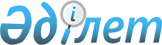 О признании утратившим силу постановление акимата Сырдарьинского района от 24 сентября 2012 года № 403 "Об установлении квоты рабочих мест"Постановление Сырдарьинского районного акимата Кызылординской области от 17 марта 2016 года № 94      В соответствии со статьей 37 Закона Республики Казахстан от 23 января 2001 года № 148 "О местном государственном управлении и самоуправлении в Республики Казахстан" и статьи 21-1 Закона Республики Казахстан от 24 марта 1998 года "О нормативных правовых актах" акимат Сырдарьинского района ПОСТАНОВЛЯЕТ:

      1. Постановление акимата Сырдарьинского района от 24 сентября 2012 года № 403 "Об установлении квоты рабочих мест" (зарегистрировано в реестре государственной регистрации нормативных правовых актов за № 4323 от 08.10.2012 года, опубликованно в газете "Тіршілік тынысы" № 89 от 26.10.2012 года) признать утратившим силу. 

      2. Настоящее постановление вводится в действие со дня подписания.


					© 2012. РГП на ПХВ «Институт законодательства и правовой информации Республики Казахстан» Министерства юстиции Республики Казахстан
				
      Аким района

Казантаев Г.
